Camp 624 Ossemsley Manor, New Milton, HampshirePrisoner of War Camps (1939 – 1948)  -  Project report by Roger J.C. Thomas - English Heritage 2003Prisoner of War Camps (1939 – 1948)  -  Project report by Roger J.C. Thomas - English Heritage 2003Prisoner of War Camps (1939 – 1948)  -  Project report by Roger J.C. Thomas - English Heritage 2003Prisoner of War Camps (1939 – 1948)  -  Project report by Roger J.C. Thomas - English Heritage 2003Prisoner of War Camps (1939 – 1948)  -  Project report by Roger J.C. Thomas - English Heritage 2003Prisoner of War Camps (1939 – 1948)  -  Project report by Roger J.C. Thomas - English Heritage 2003Prisoner of War Camps (1939 – 1948)  -  Project report by Roger J.C. Thomas - English Heritage 2003Prisoner of War Camps (1939 – 1948)  -  Project report by Roger J.C. Thomas - English Heritage 2003OS NGRSheetNo.Name & LocationCountyCond’nType 1945CommentsSZ 227 969195624Ossemsley Manor, Ossemsley, New MiltonHampshire5Precise location not identified, NGR given for Ossemsley Manor.Location: Ossemsley is a small village about 2.5 km N of New Milton. The Manor was at NGR SZ 2269 9691 - however the camp was likely to have been in the grounds, rather than in the house.Before the camp: Large manor house. Military camp up to D-day when the camp was described as being mainly tented with some Nissen huts surrounded by barbed wire.Pow Camp: After the camp: 2020 the house has been subdivided into flats.Further Information: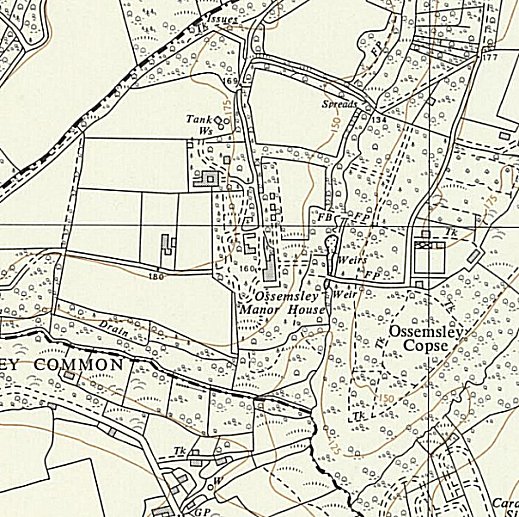 Location: Ossemsley is a small village about 2.5 km N of New Milton. The Manor was at NGR SZ 2269 9691 - however the camp was likely to have been in the grounds, rather than in the house.Before the camp: Large manor house. Military camp up to D-day when the camp was described as being mainly tented with some Nissen huts surrounded by barbed wire.Pow Camp: After the camp: 2020 the house has been subdivided into flats.Further Information:Ordnance Survey